Об утверждении стоимости услуг по погребению умерших (погибших), не имеющих супруга, близких родственников, иных родственников либо законного представителя умершего (погибшего) или при невозможности осуществить ими погребение, а также при отсутствии иных лиц, взявших на себя обязанность осуществить погребение, погребение умершего (погибшего) на дому, на улице или в ином месте после установления органами внутренних дел его личности, и умерших (погибших), личность которых не установлена органами внутренних дел, оказываемые на территории Ковалевского сельского поселения Новокубанского районаВ целях реализации Федерального закона от 12 января 1996 года № 8-ФЗ   «О погребении и похоронном деле», в соответствии со статьей 14 Федерального закона от 6 октября 2003 года № 131-ФЗ «Об общих принципах организации местного самоуправления в Российской Федерации», Постановления Правительства РФ от 28 января 2021 г. № 73
«Об утверждении коэффициента индексации выплат, пособий и компенсаций в 2021 году», Законом Краснодарского края от 4 февраля 2004 года № 666-КЗ «О погребении и похоронном деле в Краснодарском крае», Совет Ковалевского сельского поселения Новокубанского района р е ш и л:1.Утвердить стоимость услуг по погребению умерших (погибших), не имеющих супруга, близких родственников, иных родственников либо законного представителя умершего (погибшего) или при невозможности осуществить ими погребение, а также при отсутствии иных лиц, взявших на себя обязанность осуществить погребение, погребение умершего (погибшего) на дому, на улице или в ином месте после установления органами внутренних дел его личности, и умерших (погибших), личность которых не установлена органами внутренних дел, оказываемые на территории Ковалевского сельского поселения Новокубанского района согласно приложению к настоящему решению.2. Решение Совета Ковалевского сельского поселения Новокубанского района от 26 мая 2020 года № 76 «Об утверждении стоимости услуг по погребению умерших (погибших), не имеющих супруга, близких родственников, иных родственников либо законного представителя умершего (погибшего) или при невозможности осуществить ими погребение, а также при отсутствии иных лиц, взявших на себя обязанность осуществить погребение, погребение умершего (погибшего) на дому, на улице или в ином месте после установления органами внутренних дел его личности, и умерших (погибших), личность которых не установлена органами внутренних дел, оказываемые на территории Ковалевского сельского поселения Новокубанского района», считать утратившим силу.3.Контроль за выполнением настоящего решения возложить на председателя комиссии Совета Ковалевского сельского поселения Новокубанского района по финансам, бюджету, налогам и контролю (Якименко).4.Настоящее решение вступает в силу со дня его официального обнародования путем размещения в специально установленных местах для обнародования муниципальных правовых  актов Ковалевского сельского поселения Новокубанского района.Глава 							ПредседательКовалевского сельского				Совета Ковалевского сельскогопоселения Новокубанского 			поселения Новокубанского районаА.Б.Гиря						В.В.ЛукаринПРИЛОЖЕНИЕ                                                                                              							УТВЕРЖДЕНО							решением Совета 							Ковалевского сельского поселения 							Новокубанского района							от __________№ ______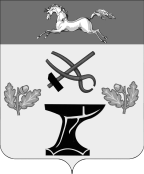 СОВЕТ                          СОВЕТ                          КОВАЛЕВСКОГО СЕЛЬСКОГО ПОСЕЛЕНИЯКОВАЛЕВСКОГО СЕЛЬСКОГО ПОСЕЛЕНИЯНОВОКУБАНСКОГО  РАЙОНАНОВОКУБАНСКОГО  РАЙОНАРЕШЕНИЕРЕШЕНИЕот  24.02.2021№   120с.Ковалевскоес.КовалевскоеСтоимость услуг по погребению умерших (погибших), не имеющих супруга, близких родственников, иных родственников либо законного представителя умершего (погибшего) или при невозможности осуществить ими погребение, а также при отсутствии иных лиц, взявших на себя обязанность осуществить погребение, погребение умершего (погибшего) на дому, на улице или в ином месте после установления органами внутренних дел его личности, и умерших (погибших), личность которых не установлена органами внутренних дел, оказываемые на территории Ковалевского сельского поселения Новокубанского районаСтоимость услуг по погребению умерших (погибших), не имеющих супруга, близких родственников, иных родственников либо законного представителя умершего (погибшего) или при невозможности осуществить ими погребение, а также при отсутствии иных лиц, взявших на себя обязанность осуществить погребение, погребение умершего (погибшего) на дому, на улице или в ином месте после установления органами внутренних дел его личности, и умерших (погибших), личность которых не установлена органами внутренних дел, оказываемые на территории Ковалевского сельского поселения Новокубанского районаСтоимость услуг по погребению умерших (погибших), не имеющих супруга, близких родственников, иных родственников либо законного представителя умершего (погибшего) или при невозможности осуществить ими погребение, а также при отсутствии иных лиц, взявших на себя обязанность осуществить погребение, погребение умершего (погибшего) на дому, на улице или в ином месте после установления органами внутренних дел его личности, и умерших (погибших), личность которых не установлена органами внутренних дел, оказываемые на территории Ковалевского сельского поселения Новокубанского района№ п/пНаименование услугиСтоимость услуг, рублей1Оформление документов, необходимых для погребения144,312Облачение тела умершего (погибшего)700,143Гроб стандартный, строганый, из материалов толщиной 25 - 32 мм, обитый внутри и снаружи тканью х/б с подушкой из стружки2248,084Перевозка тела (останков) умершего (погибшего) к месту захоронения858,775Погребение умершего (погибшего) при рытье могилы вручную2188,776Инвентарная табличка с указанием ФИО, даты рождения и смерти211,47ИТОГО вручную6361,90